PEPULIQUE ALGERIENNE DEMOCRATIQUUE ET OPULAIREMINISTERE DE L’ENSEIGNEMENT SUPERIEUR ET DE LA RECHARCHE SCIENTIFIQUEUNIVERSITE BADJI MOKHTAR ANNABAFACLTE DES SCIENCE DE L’ INGENIEURDEPARTEMENT D’ELECTROMECANIQUELicence ElectromecaniqueL’ENERGIE EOLIENNEPréparé par :2016/2017Qu'est-ce qu'une éolienne ?.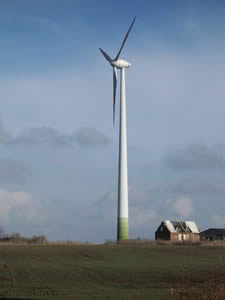 Lieu de sa présence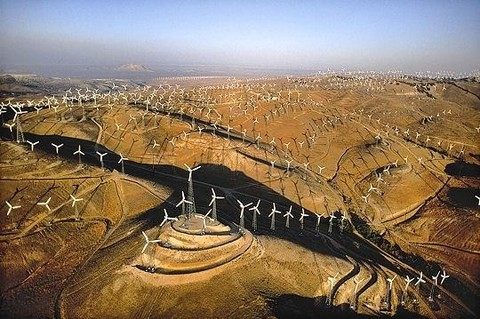 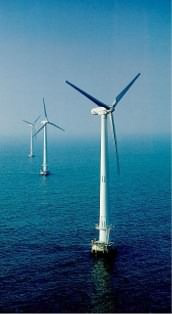 COMPOSANTS D’UNE EOLIENNE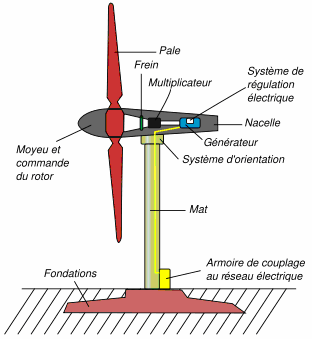 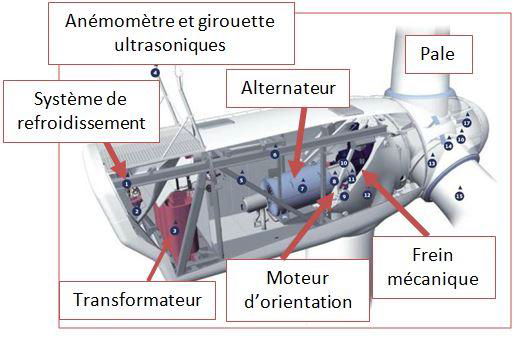 Le fonctionnement d'une éolienne: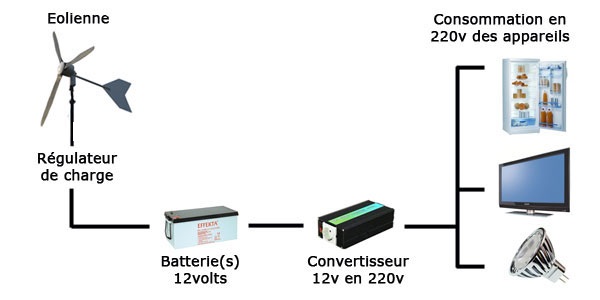 LES DIFFERENTS TYPES D’EOLIENNESAvantages et inconvéniants: avantages                            inconvénientsConclusion:
En conclusion, on peut dire que cette énergie a de l'avenir car leur capacité de production d'énergie devrait être multipliée par 5 dans les 10 ans à venir, il y a de plus en plus de demande et les prix des éolienne devrait baisser dans les années à venir	ECHELLEDIMÉTRE DE L’HÉLICE PUISSANCE DELIVRÉEPetitePetite Moins de 12 m Moins de 40 KWMoyenneMoyenne 12 m à 45 mDe 40 KW à 1 MWGrandeGrande 46 m et plus 1 MW et plus